            BONDI SHORES ACCOMMODATION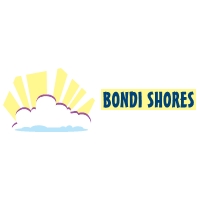 Terms and conditions are in place to ensure your stay is comfortable and secure.1. ACCOMMODATION/ENTRY TO THE PROPERTY KNOWN AS “BONDI SHORES” AT LEVEL 1, 283 BONDI ROAD, BONDI, NSW, 2026 IS GRANTED SUBJECT TO AND UPON ACCEPTANCE OF ALL TERMS AND CONDITIONS AND HOUSE RULES.2. ALL GUESTS MUST COMPLY WITH ANY NOTICE OR WARNING ISSUED VERBALLY OR POSTED IN ANY AREA OF THE HOTEL. FAILURE TO COMPLY MAY RESULT IN IMMEDIATE EVICTION WITHOUT REFUND. SERIOUS BREACHES WILL BE DEALT WITH BY POLICE.3. THESE TERMS ARE TO BE USED IN CONJUNCTION WITH AND NOT IN PLACE OF ANY RELEVANT LAWS RELATING TO FAIR TRADING.4. GUEST’S & RIGHT OF ENTRY – MANAGEMENT HAS FULL DISCRETION TO DECIDE WHO TO ACCOMMODATE/GIVE RIGHT OF ENTRY. MANAGEMENT RESERVES RIGHT TO REFUSE ENTRY. OUR PREFERRED CLIENTELE IS INTERNATIONAL TRAVELLERS HOLDING A CURRENT PASSPORT, AND INTERNATIONAL STUDENTS STUDYING IN NSW AUSTRALIA. PRESENTATION OF A VALID PASSPORT IS PRE-REQUISITE TO GAIN ACCOMMODATION.MANAGEMENT AND STAFF MAY DECIDE FROM TIME-TO-TIME TO ACCOMMODATE OTHER PERSONS ON THE BASIS OF LESSER IDENTIFICATION. HOWEVER SUCH ACCOMMODATION IS ONLY GRANTED IN EXCEPTIONAL CIRCUMSTANCES AS JUDGED ON A CASE-BY-CASE BASIS.MANAGEMENT RESERVES FULL DISCRETION TO VETO ANY DECISION OF ANY STAFF MEMBER AND RESCIND AN OFFER FOR ACCOMMODATION UPON ANY REVIEW OF ANY ASPECT OF GUEST’S STAY.5. PAYMENT – ACCOMMODATION MUST BE PAID STRICTLY IN ADVANCE. DO NOT ASK FOR CREDIT AS IT WILL BE REFUSED. THIS MAY LEAD TO EMBARRASSMENT. ACCOMMODATION CAN ONLY BE GUARANTEED FOR THE NUMBER OF DAYS ALREADY PAID IN ADVANCE. DURING PEAK SEASON AND OTHER BUSY TIMES IT IS ESSENTIAL THAT YOU PLAN FOR AND PAY FOR YOUR BOOKING WELL IN ADVANCE.CONFIRMATION OF A RESERVATION IS NOT BINDING UNLESS IN WRITING (EG BY EMAIL). FULLY PAID GUESTS AND NEW BOOKINGS WILL GET PREFERENCE OVER AN EXISTING GUEST WHO HAS NOT PAID IN ADVANCE. IF YOU DID NOT PAY YOUR ACCOMMODATION CHARGES BY DUE DATE AND MANAGEMENT CAN NOT LOCATE YOU, YOUR BELONGINGS WILL BE REMOVED FROM YOUR ROOM.6. COST – COST OF ACCOMMODATION MAY VARY. STANDARD RATES POSTED ON THE WEB-SITE APPLY. HOWEVER STAFF AND MANAGEMENT MAY VARY PRICES AT ANY TIME WITHOUT NOTICE OR IN CONSEQUENCE OF SPECIAL AGREEMENTS / DEALS STRUCK WITH ANY PERSON. BOOKINGS WITH LARGE GROUPS, SPORTING GROUPS, CLUBS AND ASSOCIATIONS, NON-INTERNATIONAL TRAVELLERS, NON-PASSPORT HOLDERS, INTERSTATE TRAVELLERS OR ANY OTHER INDIVIDUAL MAY ATTRACT A SURCHARGE FEE. THE ACCOMMODATION RATE MAY VARY FROM THE ADVERTISED STANDARD AND WILL BE BINDING FROM THE TIME OF MAKING A BOOKING WITH STAFF OR MANAGEMENT AT THE TIME OF BOOKING. SORRY, NO BACKDATING!7. DISCOUNTS – MAY BE OFFERED BY STAFF OR MANAGEMENT FOR ANY REASON DEEMED FIT AT THAT TIME OF BOOKING. DISCOUNTS ARE STRICTLY CONFIDENTIAL AND CAN ONLY BE RE-NEGOTIATED WITH MANAGEMENT DIRECTLY OR WITH THE SAME STAFF MEMBER WHO ORIGINALLY MADE THE BOOKING. GUESTS MUST NOT DISCLOSE THEIR DISCOUNT TO ANY OTHER GUEST. ANY PERSON WHO BREACHES CONFIDENTIALITY SHALL FORFEIT THEIR DISCOUNT AND ALL BREACHING PARTIES SHALL REVERT TO PAYING THE STANDARD RATE.8. CANCELLATIONS – ALL CANCELATIONS TO THE BOOKINGS AND NO SHOW CHARGES ARE GOVERNED BY CANCELATION POLICY ADHERE. (ALSO AVALABLE ON WWW.BONDISHORES.COM.AU)9. BOOKINGS/DEPOSITS – ALL BOOKINGS TO BONDI SHORES ARE GOVERNED BY BOOKING CONDITIONS ADHERE. (ALSO AVAILABLE ON WWW.BONDISHORES.COM.AU)10. PAYMENT BY CREDIT CARD OVER THE COUNTER AT BONDI SHORES FRONT OFFICE WILL ATTRACT 2% SURCHARGE. SURCHAGE IS NOT APPLIED TO PAYMENT BY CREDIT CARD AT THE TIME OF BOOKING AN ACCOMMODATION VIA INTERNET, PHONE, EMAIL.11. NO SMOKING IS PERMITTED IN ROOMS OR ANY COMMON AREAS. SMOKERS MUST NOT BLOCK ANY EXIT / ENTRANCE NOR PERMIT THEIR SMOKE TO DRIFT INTO THE BUILDING – NO FLAMMABLE LIQUIDS OR EXPLOSIVE MATERIALS PERMITTED ANYWHERE IN THIS BUILDING. THIS INCLUDES CAMP STOVE GAS REFILLS AND CIGARETTE LIGHTER FLUID.THIS BUILDING IS FITTED WITH SENSITIVE SMOKE DETECTORS IN ALL ROOMS, COMMON AREAS AND BATHROOMS. RECKLESS CONDUCT SHALL INCUR OR SETTING SMOKE ALARM OFF OR FIND SMOKING IN SMOKE RESTRICTED ARIA $1250.00 PLUS ADMINISTRATION FEE WILL BE CHARGED TO YOUR CREDIT CARD OR BOND PROVIDED. INTENTIONAL DAMAGE TO FIRE EQUIPMENT CAN LEAD TO CIVIL AND CRIMINAL PROSECUTION.IF WE FIND THAT SMOKE COMES FROM GUEST/S ROOM OR THERE ARE EVEDENCE OF GUEST(S) BEEN SMOKING INSIDE THIS BUILDING, THE GUEST/S MAY BE EVICTED BY MANAGEMENT FROM THE HOSTEL WITHOUT ANY NOTICE12. BURNING OF CIGARETTES / CANDLES / INCENSE IS NOT PERMITTED. COOKING IS PERMITTED IN COMMON KITCHEN. KITCHEN AVAILABLE FOR COOKING BETWEEN 6.30 AM AND 10.30 PM ONLY.13. DRUGS – ILLEGAL DRUGS ARE BANNED. POSSESSION OR USAGE OF DRUGS WILL RESULT IN IMMEDIATE EVICTION AND CAN LEAD TO POLICE REPORTING AND PROSECUTION.14. ALCOHOL– GUESTS ARE NOT PERMITTED TO BRING ANY ALCOHOL INTO THE ACCOMMODATION. GUESTS MUST ACT IN A RESPONSIBLE AND CONSIDERATE MANNER AT ALL TIMES. DRUNKEN BEHAVIOUR WILL RESULT IN IMMEDIATE EVICTION AND POLICE WILL BE CALLED. 15. LOSS – MANAGEMENT TAKES NO RESPONSIBILITY WHATSOEVER FOR ANY LOSS SUFFERED BY ANY GUEST / VISITOR / INVITEE / LICENCEE. WE URGE YOU NOT TO LEAVE VALUABLES IN ROOMS IF YOU SHARING ROOM WITH UNKNOWN GESTS. THE BONDI SHORES WILL NOT BE RESPONSIBLE FOR ANY THEFT. KEEP MONEY AND OTHER VALUABLES ON YOUR PERSON AT ALL TIMES.16. DAMAGE – IN THE EVENT ANY INVITEE OR LICENCEE ON THE PREMISES (ANY GUEST OR THEIR VISITOR (S)) CAUSE DAMAGE TO ANY AREA, FIXTURE, FITTING OR FURNITURE IN THE HOTEL THE COST OF REPAIR OR REPLACEMENT WILL BE MET BY THAT PERSON.17. NO ANIMALS OR PETS – WHATSOEVER ARE ALLOWED ANYWHERE WITHIN THE HOSTEL.18. PAYING GUESTS ARE PERMITTED IN ROOMS. NON-PAYING VISITORS OF GUESTS ARE NOT PERMITTED IN ROOMS/PROPERTY AT LEVEL 1, 283 BONDI ROAD, BONDI. NON-PAYING VISITORS MUST SEEK PERMISSION FROM STAFF / MANAGEMENT TO ENTER COMMON AREA. VISITORS OF GUESTS MAY BE EJECTED FROM THE LODGE, OR ALTERNATIVELY WILL BE REQUIRED TO PAY FOR A NIGHT’S ACCOMMODATION.19. CLEANING – ALL ROOMS AND DORMS ARE VACUUMED WEEKLY OR BY REQUEST FROM 9.00AM. GUESTS MUST REMOVE THEIR RUBBISH BEFORE DEPARTURE AND PLACE IT IN RUBBISH BINS. FAILURE TO DO SO WILL RESULT IN LOSS OF $20.00 DEPOSIT PAID AT CHECK-OUT. RUBBISH MUST BE SEALED IN A PLASTIC BAG AND PLACED IN THE GARBAGE BIN WITH THE RED LID PROVIDED AT THE REAR OF THE BUILDING. WE RECYCLE HERE, SO PLEASE, PLACE PLASTIC AND GLASS BOTTLES IN THE BINS WITH YELLOW LIDS AND PAPER AND CARTON IN THE BINS WITH BLUE LIDS. THINK ABOUT ENVIRONMENT!20. SLEEPING BAGS – ARE ABSOLUTELY NOT PERMITTED FOR HEALTH & HYGIENE REASONS. DO NOT USE YOUR OWN BLANKETS SHEETS OR LINENS. ONLY LODGE-PROVIDED BEDDING IS ACCEPTABLE. IF FOUND / YOUR LINENS WILL BE REMOVED. GUEST MAY BE EJECTED.21. CHECK-OUT BY 10.00 AM SHARP TO AVOID LOSS OF KEY AND LINEN DEPOSIT OF $20.00. IF YOU ARE STAYING AN EXTRA NIGHT YOU MUST PAY BEFORE 9.00 PM THE NIGHT BEFORE. CHECKOUTS AFTER 11.00 AM MUST PAY FOR THAT NIGHT REGARDLESS IF YOU STAY OR NOT!! ALL LINEN, TOWELS AND DOONAS MUST BE LEFT IN THE ROOM AT CHECKOUT TIME – FAILURE INCURS LOSS OF $20.00 DEPOSIT.22. EARLY CHECK-OUT - BEFORE 8.30 AM MUST BE PRE-ARRANGED WITH STAFF BEFORE 9.00PM THE NIGHT BEFORE. 23. CHECK-IN – UNLESS BED IS AVAILABLE EARLIER, CHECK-IN GENERALLY BY 10.00 AM. RARELY, AVAILABILITY MAY NOT BE UNTIL 11.30 AM24. RECEPTION HOURS – 9.00 AM TO 5.00 PM. NO MONETARY TRANSACTIONS CONDUCTED OUTSIDE THESE HOURS; SO MAKE SURE ACCOMMODATION IS PAID UP IN ADVANCE OR YOU MAY FIND YOURSELF WITHOUT A BED FOR THE NIGHT.25. KITCHEN – GUESTS ARE REQUIRED TO WASH – WIPE AND PUT AWAY ALL ITEMS IMMEDIATELY AFTER USE. DO NOT LEAVE THEM ON DRIP TRAYS. NO COOKING BETWEEN 10.00 PM AND 6.00 AM. 26. DRESS CODE – NOT ALL GUESTS APPRECIATE BLATANT NAKEDNESS. GUESTS ARE NOT PERMITTED TO WALK AROUND THE HOTEL IN ANY STATE OF UNDRESS. BE MINDFUL OF OTHER CULTURES.27. SINGLE ROOM OCCUPIERS (MOSTLY DURING WINTER MONTHS) – MAY BE GIVEN A SPECIAL WEEKLY RATE WHICH IS PAID WEEKLY IN ADVANCE. GENERALLY THIS IS A LOT LESS THAN THE STANDARD WEEKLY RATE. THEREFORE NO REFUNDS IF YOU DECIDE TO CHECKOUT EARLY. 28. ANTI-SOCIAL BEHAVIOUR – IS UNACCEPTABLE. THIS INCLUDES THREATENING OR DEMEANING ANY PERSON OR ANY STAFF MEMBER. DAMAGE TO ANY PROPERTY, GRAFFITI, THEFT OF ANY PROPERTY, PHYSICAL OR SEXUAL HARASSMENT, USE OF OUTSIDE AREAS (INCLUDING FRONT YARD) AFTER PERMITTED HOURS, LOUD AND ROWDY NOISE CAN RESULT IN POLICE INTERVENTION AND EVICTION. 29. OTHER FEES AND CHARGES – AUTOMATIC LOSS OF KEY DEPOSIT FOR FAILURE TO COMPLY WITH ANY RULE . MANAGEMENT CAN CHARGE ANY AMOUNT DEEMED NECESSARY TO COVER ITS DAMAGES / COSTS OF CLEANING OR REPAIRING ANY COMMON AREA OR ROOM LEFT IN A UNTIDY OR DIRTY STATE. GROUP BOOKINGS WILL INCUR MINIMUM $150.00 CLEANING FEE. REPAIRS WILL BE CHARGED @ $100.00 CALL-OUT FEE PLUS $32.00 PER 15 MINUTES REQUIRED TO CARRY OUT REPAIRS OR CLEANING. GENERALLY GROUP BOOKINGS’ DESIGNATED GROUP LEADER, IS RESPONSIBLE FOR PAYMENT OF DAMAGES.32. HIRE – TOWELS ARE AVAILABLE FOR HIRE @ $1.00 PLUS $1.00 FOR ANY CLEANING CHANGEOVER. LOSS OF TOWEL INCURS $10.00 FEE. ANY OTHER HIRED ITEM DAMAGED LOST OR STOLEN DUE TO RECKLESSNESS WILL ATTRACT A LARGER CHARGE.33. CCTV RECORDING SYSTEM IS INSTALLED THROUGH COMMON AREAS OF THE BUILDING. IT PERFORMS 24 HOURS RECORDING.Enjoy your stay